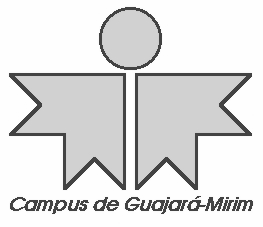 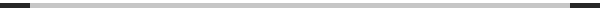 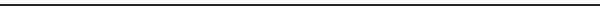 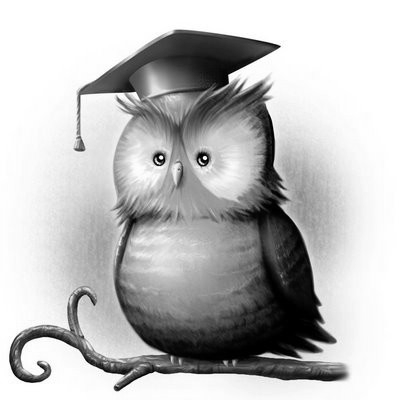 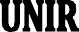 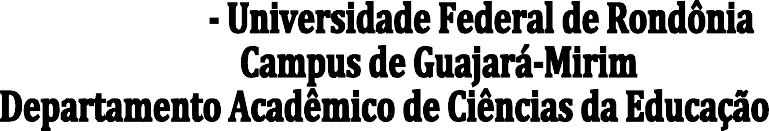 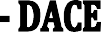 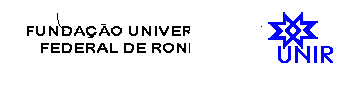 EMENTA DE DISCIPLINASDISCIPLINA: Metodologia do Ensino da Arte	- Créditos: 3	CH: 60DISCIPLINA: Metodologia do Ensino da Arte	- Créditos: 3	CH: 60Ementa: O Significado da Arte em Educação. A História da Arte em Educação. A Criança, a Cotidianidade e as Aulas de Arte. A Expressividade Infantil. Percepção, Imaginação e Fantasia nas Aulas de Arte. O Lúdico nas Aulas de Arte. A Formação Artística e Estética de Crianças na Escola. Encaminhamentos para Organizar a Prática Educativa Escolar em Arte com Crianças.Ementa: O Significado da Arte em Educação. A História da Arte em Educação. A Criança, a Cotidianidade e as Aulas de Arte. A Expressividade Infantil. Percepção, Imaginação e Fantasia nas Aulas de Arte. O Lúdico nas Aulas de Arte. A Formação Artística e Estética de Crianças na Escola. Encaminhamentos para Organizar a Prática Educativa Escolar em Arte com Crianças.Bibliografia básica:FERRAZ, Maria Heloísa C. de Toledo. Metodologia do ensino de arte. 3. ed. São Paulo: Cortez, 2000.GONÇALVES, Tatiana Fecchio (Org.). Entre linha, formas e cores: arte na escola. Campinas. SP: Papirus, 2010.Parâmetros Curriculares Nacionais: Arte / Secretaria de Educação Fundamental. Brasília:  MEC/SEF, 1997.Bibliografia complementar:MANGE, MariliDiggs. Arte brasileira para crianças. 4. ed. São Paulo: Martins Fontes, 2002.FERREIRA,  Martins.  Como usar a música na sala de aula. 7. ed. São  Paulo:Contexto, 2010.GONÇALVES, Tatiana Fecchio (Org). Entre linha, formas e cores: arte na escola. Campinas. SP: Papirus, 2010.PROENÇA,G. História da arte. São Paulo: Ática, 2000.ROCHA,  Virginia  M.  O.  da.  Contos  com  arte  em  educação  e  arteterapia. Balneário   Camboriú: Avantis Educação Superior, 2013.Bibliografia básica:FERRAZ, Maria Heloísa C. de Toledo. Metodologia do ensino de arte. 3. ed. São Paulo: Cortez, 2000.GONÇALVES, Tatiana Fecchio (Org.). Entre linha, formas e cores: arte na escola. Campinas. SP: Papirus, 2010.Parâmetros Curriculares Nacionais: Arte / Secretaria de Educação Fundamental. Brasília:  MEC/SEF, 1997.Bibliografia complementar:MANGE, MariliDiggs. Arte brasileira para crianças. 4. ed. São Paulo: Martins Fontes, 2002.FERREIRA,  Martins.  Como usar a música na sala de aula. 7. ed. São  Paulo:Contexto, 2010.GONÇALVES, Tatiana Fecchio (Org). Entre linha, formas e cores: arte na escola. Campinas. SP: Papirus, 2010.PROENÇA,G. História da arte. São Paulo: Ática, 2000.ROCHA,  Virginia  M.  O.  da.  Contos  com  arte  em  educação  e  arteterapia. Balneário   Camboriú: Avantis Educação Superior, 2013.